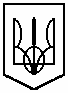 комунальний заклад освіти                                                                                                «спеціалізована школа № 115»                                                                                 дніпропетровської міської радиНАКАЗ_________  2016м. Дніпропетровськ                           № ____Про проведення районногоконкурсу «Молодь обирає здоров’я»Згідно з  річним планом роботи відділу освіти Амур-Нижньодніпровського району,відповідно до  Положення про Всеукраїнський конкурс «Молодь  обирає здоров’я», наказу відділу освіти Амур- Нижньодніпровської районної у місті ради №54 від 09.03.2016 року «Про проведення районного конкурсу «Молодь обирає здоров’я»», з метою  популяризації серед дітей  та  підлітків здорового способу життяНАКАЗУЮ:1.Взяти участь команди школи, згідно з Положенням,  у районному конкурсі «Молодь обирає здоров’я» та одного представника 15 березня на базі НВК № 131. Початок – о 13.00. Реєстрація – з 12.30.2.Підготувати заявку для участі у конкурсі.3.Відповідальність за життя та здоров’я учасників  конкурсу покласти наказом на педагога – організатора Грушко І. О., вчителя музики Костенко В.В.4.Провести з членами команди інструктаж з  техніки безпеки під час перевезення.5.Забезпечити дотримання вимог щодо перевезення дітей.6.  Координацію роботи та контроль щодо  виконання даного наказу покласти на заступника директора з виховної роботи Ситник Т.В.Директор школи                В.О. Гребенюк